					      Week of June 21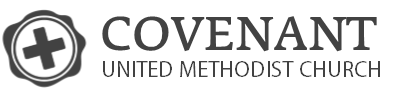 Get Your Life Back  			                      	                                    Dr. Hays McKayJesus Calms the Storms                                    				  The Sea of GalileeJesus was exhausted(Luke 8:22-25)   One day Jesus said to his disciples, “Let us go over to the other side of the lake.” So they got into a boat and set out. 23As they sailed, he fell asleep. A squall came down on the lake, so that the boat was being swamped, and they were in great danger. 24The disciples went and woke him, saying, “Master, Master, we’re going to drown!” He got up and rebuked the wind and the raging waters; the storm subsided, and all was calm. 25 “Where is your faith?” he asked his disciples.  In fear and amazement they asked one another, “Who is this? He commands even the winds and the water, and they obey him.”Jesus was fully God and fully human(Philippians 2:5-11)   In your relationships with one another, have the same mindset as Christ Jesus: 6 Who, being in very nature God, did not consider equality with God something to be used to his own advantage; 7 rather, he made himself nothing by taking the very nature of a servant, being made in human likeness.  8 And being found in appearance as a man, he humbled himself by becoming obedient to death — even death on a cross! 9 Therefore God exalted him to the highest place and gave him the name that is above every name, 10 that at the name of Jesus every knee should bow, in heaven and on earth and under the earth, 11 and every tongue acknowledge that Jesus Christ is Lord, to the glory of God the Father.The wind and the waves obey HimWho is this Jesus?We prefer distractionsGo to Jesus firstAll scriptures are NIVResources: Get Your Life Back:  Everyday Practices for a World Gone Mad by John EldredgeFind Your Miracle:  How the Miracles of Jesus Can Change Your Life Today by Chris and Kerry Shook